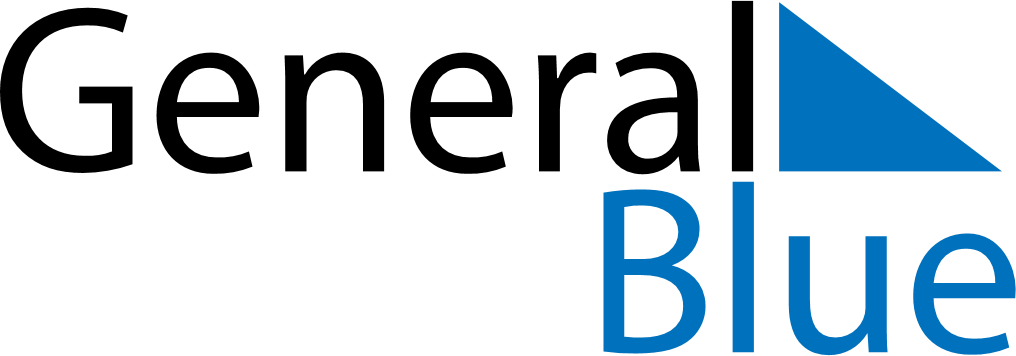 June 2019June 2019June 2019June 2019ChinaChinaChinaMondayTuesdayWednesdayThursdayFridaySaturdaySaturdaySunday112Children’s DayChildren’s Day34567889Dragon Boat Festival101112131415151617181920212222232425262728292930